TUTORING   Spring 2021 tutoring options for the following courses include:In-person by appointment in 
Swearingen and Thomas Cooper LibraryIn-person drop-in in Thomas Cooper LibraryOnline by appointment and drop-inBMEN 212, 290CSCE 102, 145, 146, 206, 211, 212, 215             CSCE  240, 350, 355, 390, 416ECIV 111, 200, 220, 320ELCT 102, 221EMCH 200, 201, 290, 310, 332, 354, 360MATH 115, 122, 141, 142, 241, 242, 344CHEM 111, 112, 141, 142, 333, 334, 350PHYS 201, 202, 211, 212BIOL 101, 110, 302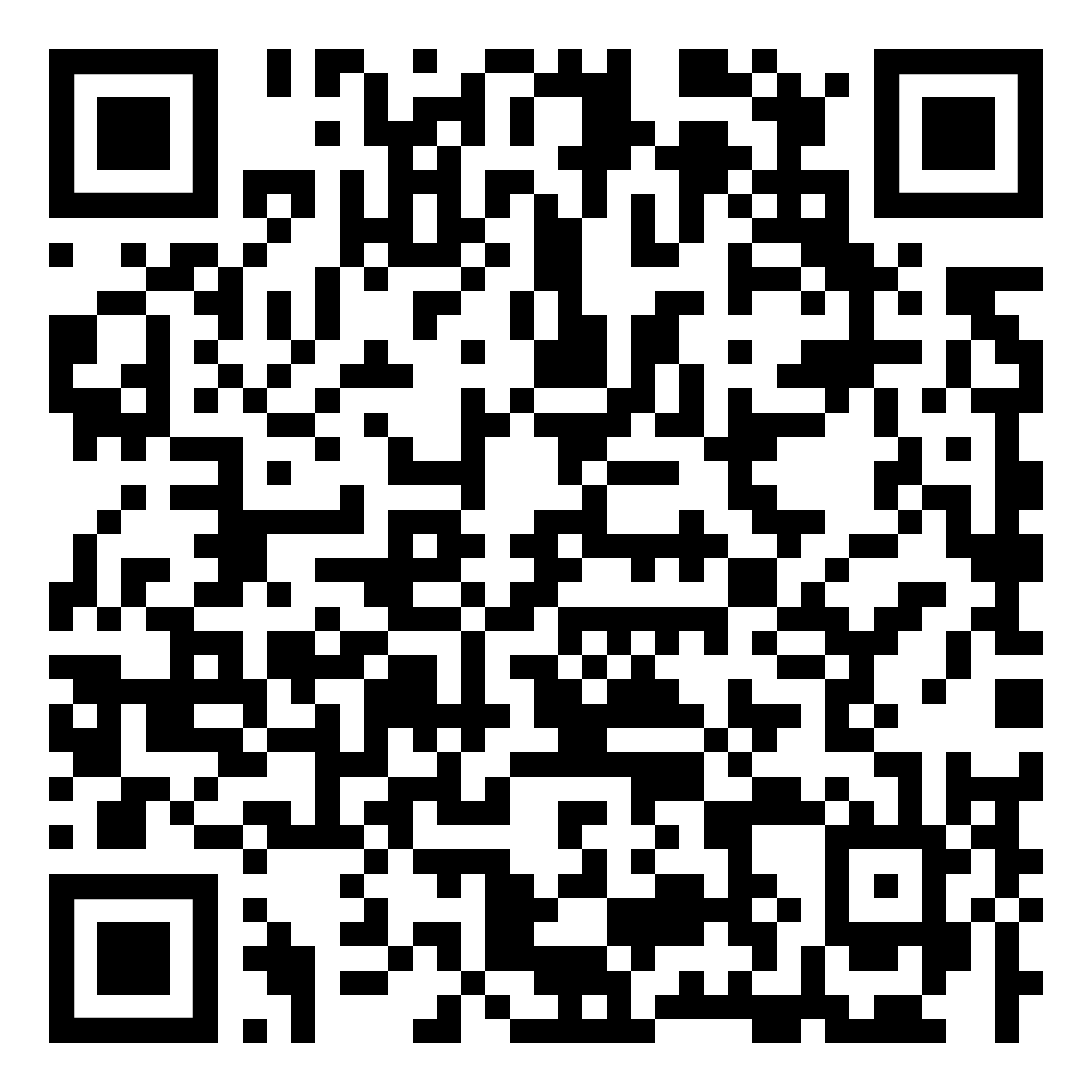 SCAN HERE toFind out what options and times exist for your courseMake an appointment for Swearingen or Thomas Cooper LibraryAccess login for online optionsAccess full list of supported coursesIf you need help with an Engineering or Computing course not supported by Student Success Center tutoring this semester, you may email mansfien@email.sc.edu to see if a Tau Beta Pi volunteer tutor is available to help.